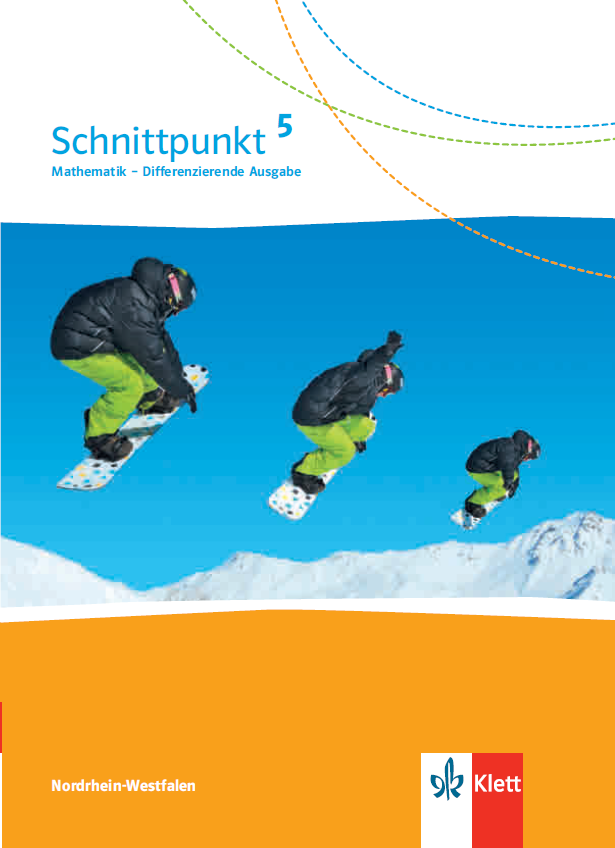 Mein Schnittpunkt-LernplanKapitel: 		1 DatenLerneinheit: 	LE 1 Daten in Listen erfassen;Seiten 10 bis 11Ich kann mit Strichlisten und Häufigkeitstabellen umgehen.Name:Mein Schnittpunkt-LernplanKapitel: 		1 DatenLerneinheit: 	LE 1 Daten in Listen erfassen;Seiten 10 bis 11Ich kann mit Strichlisten und Häufigkeitstabellen umgehen.Klasse:Ich kann …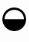 Das kann
ich gut:Das muss ich noch üben:erledigterledigtbis TerminIch kann …Das kann
ich gut:Das muss ich noch üben:SLbis TerminDaten in Strichlisten und Häufigkeitstabellen darstellen,1, 2, 3,4 li, 5 liKV 16 li, 7 li,4 re, 5 reKV 1KV 1dabei Fehler anderer erkennen und beschreiben,6 reGelerntes üben und festigen.AH S. 3AH S. 3AH S. 3